DatenblattRollmaterialdatenbeschaffung für IT-Systeme der SBB-Infrastruktur / TrassenvergabeLokomotiven und TriebzügeDie im vorliegenden Datenblatt erfragten Parameter werden für die betriebliche Planung und Trassenvergabe benötigt (Datenbasis NeTS, FOS, RCS und ZLR). Bitte füllen Sie die untenstehende Tabelle vollständig aus oder geben Sie sie dem Fahrzeughersteller zur Angabe der Parameter weiter. Für alle oder Teile der benötigten Parameter kann auch eine separate Fahrzeugdokumentation eingereicht werden.Zusätzlich wird die Normallasttabelle sowie ein Photo der Lokomotive/des Triebzuges für die Rollmaterialdatenbank benötigt. Sie werden gebeten diese dem ausgefüllten Antrag beizulegen. Es soll hier noch darauf hingewiesen werden, dass die Urheberrechte des Photos durch die Publikation in der Rollmaterialdatenbank nicht verletzt werden dürfen.Falls mehrere Ausführungen desselben Fahrzeugs existieren (z.B. 4- und 6-teilige Einheiten), bitte separat aufführen (Spalte einfügen oder Tabelle kopieren).Rücksendung und Fragen bitte an rollmaterialdaten@sbb.ch richten.Beispiel Z/V-Diagramm: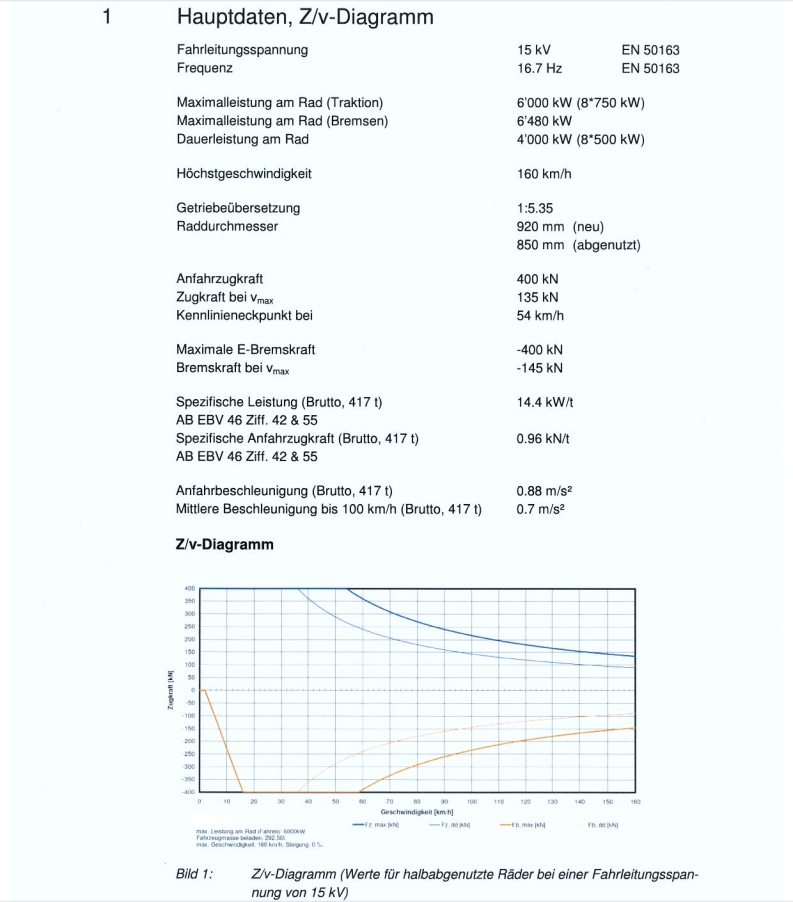 Beispiel für eine tabellarische Darstellung des Z/V Diagramms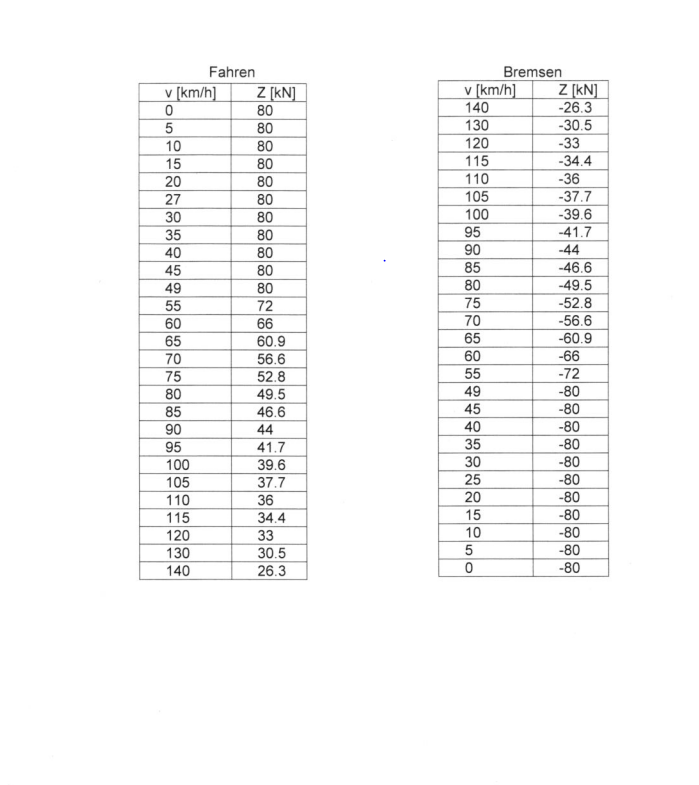 Formel für Fahrwiderstandsparameter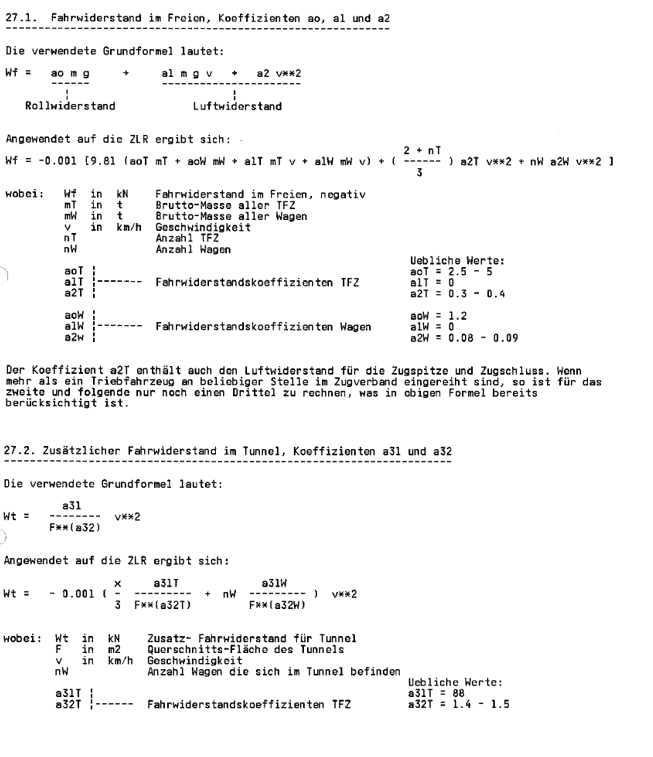 I-NAT-BST-SSR-FDY, BernV. 11.2, 01.01.2024Nr.FeldBeschreibungauszufüllen1Triebfahrzeugnametechnische Bezeichnung gemäss Fahrzeugzulassung vom BAV2BeschreibungProduktname, Betreiber, Modell, Eigenschaften (z.B. Mehrsystemfähig, etc.)3Hersteller4Bremsgewicht G in tgemäss Betriebsbewilligung BAV5Bremsgewicht P in tgemäss Betriebsbewilligung BAV6Bremsgewicht R in tgemäss Betriebsbewilligung BAV7Bremsgewicht R+E in tgemäss Betriebsbewilligung BAV8Bremsgewicht R+Mg in tgemäss Betriebsbewilligung BAVBei Triebzügen ist Zeilennummer 10 zwingend auszufüllen. Bei Lokomotiven kann entweder Zeilennummer 9 ODER Zeilennummer 10 ausgefüllt werden.Bei Triebzügen ist Zeilennummer 10 zwingend auszufüllen. Bei Lokomotiven kann entweder Zeilennummer 9 ODER Zeilennummer 10 ausgefüllt werden.Bei Triebzügen ist Zeilennummer 10 zwingend auszufüllen. Bei Lokomotiven kann entweder Zeilennummer 9 ODER Zeilennummer 10 ausgefüllt werden.Bei Triebzügen ist Zeilennummer 10 zwingend auszufüllen. Bei Lokomotiven kann entweder Zeilennummer 9 ODER Zeilennummer 10 ausgefüllt werden.9anrechenbares Bremsprozent RADN (berechnet aus Fahrzeug- und Bremsgewicht)gemäss Zulassung BAV10ermitteltes tiefstes Bremsverhältnis aus den Bremsversuchen RADNgemäss bremstechnischer Nachweissführung des Zugherstellers; bremstechnischer Nachweisführung ist miteinzureichen.11RADN-Zug- und Bremsreihe (max.)nur bei Triebzügen, zur Kontrolle. Z.B. R 135, N 18012Faktor der rotierenden Masse (Rho Brutto) (ohne Einheit)bildet zusätzliches Massenträgheitsmoment durch Antrieb ab, dimensionsloser Faktor bezogen auf Bruttogewicht. Masse der rotierenden Elemente. Bsp. 1.15 13max. Geschwindigkeit in km/hgemäss Fahrzeugzulassung BAV14Länge über Puffer in m15Dienstgewicht (Tara) in tBetriebsmasse betriebsbereites Fahrzeug nach EN 15663 16max. Zuladung in t (dynamische Kompatibilität)Zuladung für Auslegungsmasse bei normaler Zuladung nach EN 15663 und I-50064 (100% Sitzplätze plus mindestens 160 kg/m2 für Stehplatzflächen im Fernverkehr oder 280 kg/m2 für Stehplatzflächen im Regionalverkehr) 17max. Zuladung in t (statische Kompatibilität)Zuladung für Auslegungsmasse bei aussergewöhnlicher Zuladung nach EN 15663 und I-50064 (100% Sitzplätze plus mindestens 225 kg/m2 für Stehplatzflächen im Fernverkehr oder 357 kg/m2 für Stehplatzflächen im Regionalverkehr) 18zulässiges Gesamtgewicht in t(dynamische Kompatibilität)Auslegungsmasse bei normaler Zuladung nach EN 15663 und I-50064 (100% Sitzplätze plus mindestens 160 kg/m2 für Stehplatzflächen im Fernverkehr oder 280 kg/m2 für Stehplatzflächen im Regionalverkehr)19zulässiges Gesamtgewicht in t(statische Kompatibilität)Auslegungsmasse bei aussergewöhnlicher Zuladung nach EN 15663 und I-50064 (100% Sitzplätze plus mindestens 225 kg/m2 für Stehplatzflächen im Fernverkehr oder 357 kg/m2 für Stehplatzflächen im Regionalverkehr)20Leistung Traktion in kWGesamte maximale Leistung am Rad21Elektrische Leistung Bremsen in kWGesamte maximale Leistung am Rad22Anfahrzugkraft in kN23Adhäsionsgewicht in tSumme Radsatzlast der angetriebenen Achsen24Achsstand 2a+ in malle vorkommenden Werte, mit Angabe der Anzahl betroffener Drehgestelle in Klammern. Bsp.: 2.38 m (x2), 2.00 m (x2).25Anzahl Achsen26Zugkraft-Aufbauzeit in sexklusiv Abbau der Haltebremse27Bremskraft-Aufbauzeitin s28Stosskraftbegrenzung in kNbei Loks im Schiebebetrieb, falls vorhanden29Fahrwiderstandsparameter a1 (ohne Einheit)Rollwiderstand. FormelW = a1*m *g.Bei Vorliegen in anderer Form bitte zugehörige Formel und Einheiten angeben.Formel siehe Seite 730Fahrwiderstandsparameter a2 in h/kmlinearer Bestandteil Luftwiderstand (falls ≠ 0) W = a2 * m * g * VBei Vorliegen in anderer Form bitte zugehörige Formel und Einheiten angeben.Formel siehe Seite 731Fahrwiderstandsparameter a3 in t/mquadratischer Bestandteil LuftwiderstandW = a3 * V2 V in km/h. Bei Vorliegen in anderer Form bitte zugehörige Formel und Einheiten angebenFormel siehe Seite 732Tunnelwiderstandsparameter b1gem. Formel: (b1 / FTunnelb2) * V2  FTunnel : Tunnelquerschnittsfläche in m2. Bei Vorliegen in anderer Form bitte zugehörige Formel und Einheiten angeben.Formel siehe Seite 733Tunnelwiderstandsparameter b2 (ohne Einheit)gem. Formel: (b1 / FTunnelb2) * V2  Bei Vorliegen in anderer Form bitte zugehörige Formel und Einheiten angeben.Formel siehe Seite 734Z/V-Diagrammin kN/(km/h)Zugkraft - Geschwindigkeitsdiagramm. Grafik und tabellarische Form beilegenBeizulegen siehe Beispiel auf Seiten 5+635B/V-DiagrammkN/(km/h)elektrische Bremskraft - Geschwindigkeitsdiagramm. Grafik und tabellarische Form beilegenBeizulegensiehe Beispiel auf Seiten 5+636allfällig abweichende Z/V Diagramme bei anderen Betriebsartenfalls anwendbar; z.B. Doppeltraktion, Schiebebetrieb, andere Position im Zug, andere Antriebsart.Beizulegensiehe Beispiel auf Seiten 5+637Anzahl Sitzplätze 1. Klasse ohne Klappsitze38Anzahl Sitzplätze 2. Klasse ohne Klappsitze39Profil EBV O2Fahrzeug entspricht Profil EBV O2 und grösser?JaNein40ETCS tauglichja/nein41ETCS-Baselinez.B. Baseline 2.3.2 oder Baseline 342Bemerkungen der EVU / des Herstellers zu den Fahrzeugdatenfakultatives Feld43ausgefüllt durch Kontaktperson EVU oder Fahrzeughersteller für Rückfragen inkl. Telefonnummer und E-Mailadresse44Ort, Datum45Unterschrift